Specjalny Ośrodek Szkolno-Wychowawczy im. Janusza Korczaka w Mławie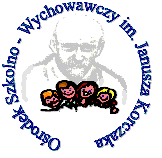 06-500 Mława  ul. Słowackiego 16tel. 23 654 34 11      e-mail:  osw_mlawa@op.pl_______________________________________________________ KWESTIONARIUSZ OSOBOWY 
DLA OSOBY UBIEGAJĄCEJ SIĘ O ZATRUDNIENIE Imię (imiona) i nazwisko ................................................................................................Imiona rodziców ............................................................................................................. Data urodzenia ...............................................................................................................Obywatelstwo .................................................................................................................Miejsce zamieszkania (adres do korespondencji) ……………....................................
…....................................................................................................................................... Wykształcenie ................................................................................................................(nazwa szkoły i rok jej ukończenia)........................................................................................................................................... ...........................................................................................................................................(zawód, specjalność, stopień naukowy, tytuł zawodowy, tytuł naukowy)Wykształcenie uzupełniające ........................................................................................ ...........................................................................................................................................…………………………………………………………………………………………...…………………………………………………………………………………………... (kursy, studia podyplomowe, data ukończenia nauki lub data rozpoczęcia nauki 
w przypadku jej trwania)Przebieg dotychczasowego zatrudnienia ...................................................................... ...........................................................................................................................................
...........................................................................................................................................
...........................................................................................................................................
................................................................................................. (wskazać okresy zatrudnienia u kolejnych pracodawcóworaz zajmowane stanowiska pracy)Dodatkowe uprawnienia, umiejętności, zainteresowania ........................................... ...........................................................................................................................................
............................................................................................................................. (np. stopień znajomości języków obcych, prawo jazdy, obsługa komputera)Oświadczam, że dane zawarte w pkt 1-3 są zgodne z dowodem osobistym seria 
.......... nr ...................... wydanym przez …....................................................................lub innym dowodem tożsamości ................................................................................... ........................................................................................................................................... ............................... 			     ...................................................................... (miejscowość i data)			      (podpis osoby ubiegającej się o zatrudnienie) 